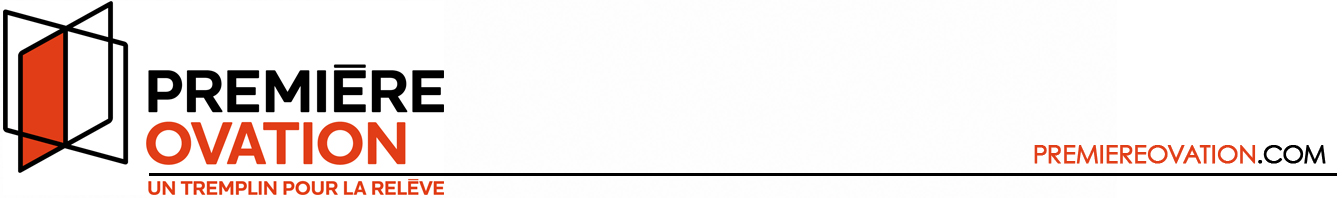 Première Ovation - volet DanseFonds Bons d’emploiFormulaire de demande d’aide financièreDans l’optique de respecter les traditions autochtones, la mesure Première Ovation offre la possibilité de présenter oralement le projet. Après avoir rempli les sections « Renseignements généraux » et « Information sur le projet », le répondant n’a qu’à suivre les consignes de présentation orale pour décrire son projet, son budget ainsi que toute autre information demandée. * IMPORTANT : Notez que les dossiers dépassant le nombre limite de mots prévus dans les sections du formulaire ne seront pas retenus pour analyse.* IMPORTANT : Notez que les dossiers dépassant le nombre limite de mots prévus dans les sections du formulaire ne seront pas retenus pour analyse.Dépôt des demandes Le 1er octobre et 1er mars de chaque année Veuillez nous faire parvenir le formulaire signé accompagné de tous les documents requis avant la date limite, par courriel à pod@larteredanse.ca ou par la poste (le cachet de la poste fera foi) à :L’Artère — Art de la danse et du mouvement336, rue du Roi, suite 120Québec (QC) G1K 2W5Renseignements générauxRenseignements générauxRenseignements générauxRenseignements générauxNom de l’artiste ou de la compagnie :      Nom de l’artiste ou de la compagnie :      Nom de l’artiste ou de la compagnie :      Nom de l’artiste ou de la compagnie :      Nom de la personne responsable :      Nom de la personne responsable :      Nom de la personne responsable :      Nom de la personne responsable :      Date d’enregistrement de la compagnie (registraire) :      Date d’enregistrement de la compagnie (registraire) :      Date d’enregistrement de la compagnie (registraire) :      Date d’enregistrement de la compagnie (registraire) :      Adresse :      Adresse :      Adresse :      Adresse :      Ville :      Ville :      Code postal :      Code postal :      Province :      Province :      Téléphone :      Téléphone :      Courriel du responsable de la demande :      Courriel du responsable de la demande :      Courriel du responsable de la demande :      Courriel du responsable de la demande :      Nombre d’artistes concernés par la demande :      Nombre total d’heures de travail pour les artistes :        / Répétitions :      Nombre total d’heures de travail pour les artistes :        / Répétitions :      Nombre total d’heures de travail pour les artistes :        / Répétitions :      Diffusion :      Information sur le projet Information sur le projet Information sur le projet Titre du projet :      Titre du projet :      Titre du projet :      Date de début du projet :      Date de fin du projet :      Date de fin du projet :       La demande est déposée deux mois avant la date de réalisation du projet (Un projet en cours ou déjà réalisé n’est pas admissible). La demande est déposée deux mois avant la date de réalisation du projet (Un projet en cours ou déjà réalisé n’est pas admissible). La demande est déposée deux mois avant la date de réalisation du projet (Un projet en cours ou déjà réalisé n’est pas admissible).Montant demandé :      * Avez-vous reçu des Bons d’emploi dans la présente année OUI  NON   Si oui, précisez :                                   Montant :      Montant demandé :      * Avez-vous reçu des Bons d’emploi dans la présente année OUI  NON   Si oui, précisez :                                   Montant :      Montant demandé :      * Avez-vous reçu des Bons d’emploi dans la présente année OUI  NON   Si oui, précisez :                                   Montant :      Nombre d’artistes concernés par la demande :      Nombre d’artistes concernés par la demande :      Nombre d’artistes concernés par la demande :      Nombre total d’heures de travail pour les artistes :        / Répétitions :      Nombre total d’heures de travail pour les artistes :        / Répétitions :      Diffusion :      Présentation de l’artiste ou de la compagnie (200 mots maximum)Description sommaire de l’objet de votre demande (200 mots maximum)Description des étapes du projet et échéancier de travail (200 mots maximum)Quelles sont les retombées prévisibles du projet ? (200 mots maximum)Documents à joindre pour le dépôt de votre demande  Formulaire dûment rempli et signé  Budget détaillé du projet distinguant les revenus confirmés et prévisionnels, ainsi que les revenus en échanges et en services   Dossier présentant la compagnie ou C.V. et biographie dans le cas d’un chorégraphe indépendant, incluant la liste des œuvres réalisées et présentées devant public en contexte professionnel (3 pages maximum)   C.V. de chaque danseur pour lequel vous demandez une aide financière comprenant la date de naissance, l’adresse et la date d’obtention du diplôme professionnel en danse ou de l’obtention du premier contrat d’engagement (3 pages maximum chacun)  Extraits vidéo présentant une œuvre ou plus, d’un maximum de cinq minutes (s’il y a lieu)  Copies de chaque contrat signé par les danseurs pour lesquels vous demandez une aide financière   Lettres de confirmation ou accusés de réception d’autres partenaires financiers (s’il y a lieu)* IMPORTANT : Notez que les dossiers incomplets ne seront pas retenus pour analyse.Consignes pour la présentation du projet (personnes détenant le statut autochtone)Les sections suivantes peuvent être présentées sous forme écrite ou orale, enregistrée en français sur clé USB ou dans un fichier envoyé via WeTransfer. Les captations réalisées avec un cellulaire sont autorisées. Cochez l’option choisie.    	Écrit	Oral  Présentation de l’artiste ou de la compagnie		Description sommaire de l’objet de votre demande		Description des étapes du projet et échéancier de travail		Description des retombées prévisibles du projet		Budget détaillé du projet, distinguant les revenus confirmés
et prévisionnels, ainsi que les revenus en échanges et en services 		Présentation de la compagnie ou c.v. et biographie dans le cas
d’un chorégraphe indépendant, incluant la liste des œuvres 
réalisées et présentées devant public en contexte professionnel		C.V. de chaque danseur pour lequel vous demandez une aide
financière comprenant la date de naissance, l’adresse et la date
d’obtention du diplôme professionnel en danse ou de l’obtention
du premier contrat d’engagement		Extraits vidéo présentant une œuvre ou plus, d’un maximum de 
cinq minutes (s’il y a lieu)		* Les copies de chaque contrat signé par les danseurs pour lesquels vous demandez une aide financière ainsi que les lettres de confirmation ou accusés de réception d’autres partenaires financiers (s’il y a lieu) doivent être joints à la candidature conformément aux exigences écrites. Spécifications de l’enregistrement oral : Si la description est présentée en langue autochtone, elle doit obligatoirement être accompagnée d’une traduction en français. Limitez-vous à une présentation totale de 5 minutes, enregistrée sur la même clé USB, identifiée à votre nom, ou dans le même fichier WeTransfer que les documents à joindre. Il est recommandé de fournir l’enregistrement sous l’un des formats suivants : AVI, MPEG. Si les pièces et les documents d’appui ne peuvent pas être présentés en suivant les recommandations ci-dessus, veuillez communiquer avec la personne responsable du volet Danse de Première Ovation.Les personnes détenant le statut autochtone doivent également joindre :  	Document attestant le statut autochtone pour une première demande à la mesure Première Ovation : photocopie recto verso de la carte de statut (certificat de statut d’Indien) émise par les Affaires autochtones et du Nord Canada (AANC) ou la carte de bénéficiaire émise par la société Makivik (Nunavik), la Inuivialuit Regional Corporation (Inuivialuit), la Nunavut Tunngavik Inc. (Nunavut) ou la Nunatsiavut (Labrador). Si vous ne pouvez pas produire ces documents, la mesure Première Ovation établira l’admissibilité selon les réponses fournies à la section « Engagement » du présent formulaire.	Lettre de recommandation des pairs, des Aînés ou de la communauté.	S’il y a lieu, enregistrement de la présentation orale sur la même clé USB ou dans le même fichier WeTransfer que les documents à joindre.EngagementS’il y a lieu, je déclare : Être Inuit ou appartenir à l’une des Premières Nations du Canada (la nommer) :       Précisez votre communauté d’origine :      Je certifie, en toute bonne foi, que les renseignements fournis sont exacts et que je n’ai omis aucun fait essentiel.Signature du demandeurDate :      